Exercise 1.1: Your experiences with sectoral interlinkagesThe objective of this exercise is to identify currently pressing challenges that are related to water, energy and food and their major interlinkages in your regional/ national context.Step-by-step guideStep 1: Group discussion on WEF nexus challenges Build working groups consisting of 3-5 persons. If possible, each group should include representatives of both the national and local levels of government. Task: Discuss the following points in your group and summarize your findings in the table on the next page:What are the major current challenges in the WEF nexus sectors in your region/country?Select 1-2 challenges and discuss how addressing these challenges would affect or depend on other sectors. What are the major interlinkages and trade-offs that you observe? Timeframe: 20 minutes for the discussion and compiling the results in the table. Please see the next page for the table that you can use to collect your answers.Step 2: Presentation of group work results Objective: Present your results to the plenary. Task: Each group should appoint one group member who presents your findings in the plenary. Focus on the main interlinkages that you discussed. You can also mention possible questions that remained open in your group discussion.Timeframe: 3-5 minutes for each group presentation.Step 3: Plenary discussionObjective: Comparison of the group results and further discussion in the plenum. Task: Compare your results with the other groups in a plenary discussion. Where could you observe similarities or differences? What did surprise you? And where do you see entry points for implementing the WEF nexus?Timeframe: 20 minutes for the plenary discussion.Table: Template for collecting results ChallengesWater sector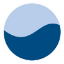 Energy sector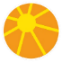 Food sector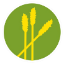 Other sectorsChallengesKey interlinkages and trade-offs with other sectors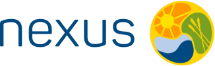 